Answer sheet Module: Uncertainty in nonlinear static analyses of structuresRequired result1a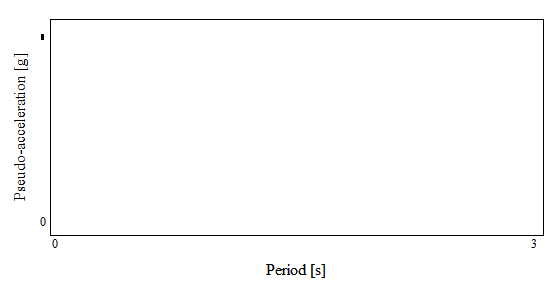 Vdesgin   =  1bASCE/SEI 41roof target displacement DBE    =  roof target displacement MCEr  =  1cLateral load patter per ASCE/SEI 412f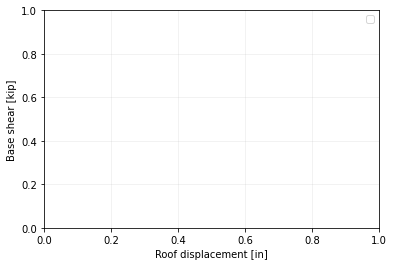 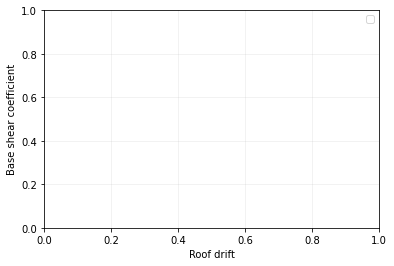 2gCalculated overstrength factor  = DBE roof drift ratio                  = DBE story 4 drift ratio                      = DBE story 3 drift ratio                      = DBE story 2 drift ratio                      = DBE story 1 drift ratio                      = 2hBuilding seismic performance assessment:3bPushover curves for COV = 0.10 for all random variablesPushover curves for COV = 0.30 for all random variablesPushover curves for COV = 0.50 for all random variables3cAnalysis of the results including your recommendations for the experimental campaign that the owner should consider: